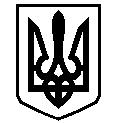 ВАСИЛІВСЬКА МІСЬКА РАДАЗАПОРІЗЬКОЇ ОБЛАСТІвосьмого скликання	восьма сесія	(позачергова)Р І Ш Е Н Н Я10 червня 2021		    							                 № 05                     Про Програму забезпечення державної безпеки, профілактики правопорушень та розвитку матеріально-технічної бази Василівського міжрайонного відділу Управління Служби безпеки України в Запорізькій області на 2021 рікКеруючись пунктом 22 частини 1 статті 26 Закону України «Про місцеве самоврядування в Україні», Василівська міська рада ВИРІШИЛА:         1. Затвердити Програму забезпечення державної безпеки, профілактики правопорушень та розвитку матеріально-технічної бази Василівського міжрайонного відділу Управління Служби безпеки України в Запорізькій області на 2021 рік (далі – Програма) (додається).2. Контроль за виконанням даного рішення покласти на постійну комісію з питань бюджету, фінансів та соціально-економічного розвитку.Секретар ради                                                                                   Андрій МАТЮХЗАТВЕРДЖЕНОРішення восьмої сесії (позачергової)міської ради восьмого скликання10 червня 2021 № 05Т підготовленийостійною комісіПрограмазабезпечення державної безпеки, профілактики правопорушень та розвитку матеріально – технічної бази Василівського міжрайонного відділу Управління Служби безпеки України в Запорізькій області на 2021 рік1. Загальні положенняПрограма забезпечення державної безпеки, профілактики правопорушень та розвитку матеріально-технічної бази Василівського міжрайонного відділу Управління Служби безпеки України в Запорізькій області на 2021 рік (далі – Програма) підготовлена на підставі вимог і положень Закону України «Про Службу безпеки України», Закону України «Про державне прогнозування та розроблення програм економічного і соціального розвитку України», Закону України «Про участь громадян в охороні громадського порядку і державного кордону», Указу Президента України від 18.02.2002 «Про заходи щодо подальшого зміцнення правопорядку, охорони прав і свобод громадян». 2. Мета програмиМетою Програми є реалізація на території регіону державної політики з питань антитерористичної діяльності, недопущення сепаратистських проявів, зміцнення законності і правопорядку в сфері державної безпеки, забезпечення профілактики правопорушень, захисту законних інтересів громадян, рішення питань щодо матеріально-технічного забезпечення Василівського міжрайонного відділу Управління Служби безпеки України в Запорізькій області.3. Основні завдання ПрограмиПрограма спрямована на вирішення наступних завдань:3.1. підвищення рівня матеріального та технічного забезпечення роботи з профілактики правопорушень в сфері державної безпеки, зокрема із залученням сил і засобів органів виконавчої влади;3.2. забезпечення захисту конституційних прав та свобод людини;3.3.удосконалення форм і методів профілактики правопорушень та підвищення ефективності оперативно-розшукових заходів у сфері протидії зовнішнім та внутрішнім загрозам;3.4. удосконалення інформаційно-аналітичного та матеріально технічного забезпечення профілактичної діяльності.4. Шляхи та засоби розв’язання проблемиДля розв’язання проблем із забезпечення державної та громадської безпеки необхідно:4.1. об’єднання можливостей місцевих органів виконавчої влади, органів місцевого самоврядування, підприємств, установ і організацій;4.2 сприяння громадських формувань по охороні громадського порядку, створення належних умов для несення служби.5. Фінансове забезпечення Програми5.1. Фінансування заходів Програми здійснювати за рахунок:- бюджету громади;- інших джерел власних надходжень (спонсорська допомога від юридичних і фізичних осіб).5.2 Для організації виконання Програми, координації роботи усіх виконавців і залучення зацікавлених відомств Програма узгоджується у відповідних службах, після чого направляється на розгляд сесії та затверджується її рішенням.5.3 Виконавцем Програми визнати Управління Служби безпеки України в Запорізькій області.6. Заходи реалізації Програми Начальник ВасилівськогоМРВ УСБУ в Запорізькій області                                            Сергій МАШКО№з/пНайменування заходівВиконавціТермін виконанняОрієнтовні обсяги фінансування, тис. грн.123451Придбання паливно-мастильних матеріалів, ремонт автотранспорту  Управління СБ України в Запорізькій області2021рік100,002Придбання спеціального обладнання для проведення аудіо, відео-фіксації інформації, захисту данихУправління СБ України в Запорізькій області2021рік50,003Придбання камер відеоспостереження, відео-реєстраторів, датчиків руху, моніторів тощо, офісної техніки, аксесуарів та канцеляріїУправління СБ України в Запорізькій області2021рік50,00Загальний обсяг на 2021рік200,00